1)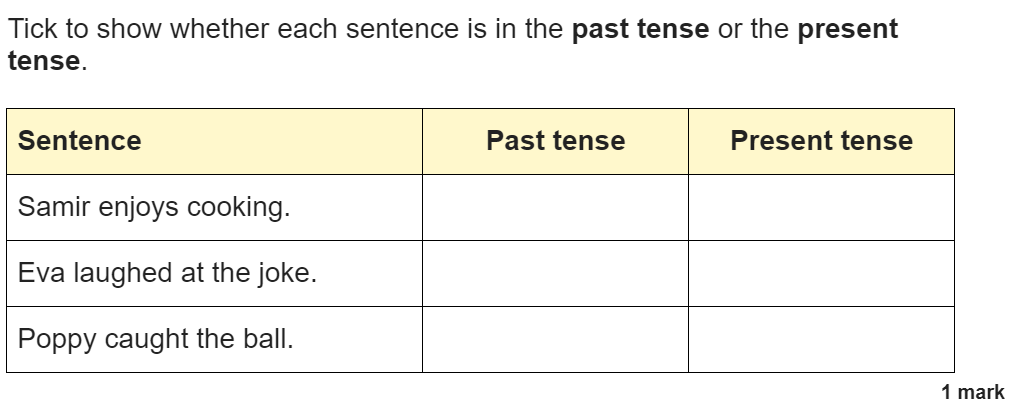 2)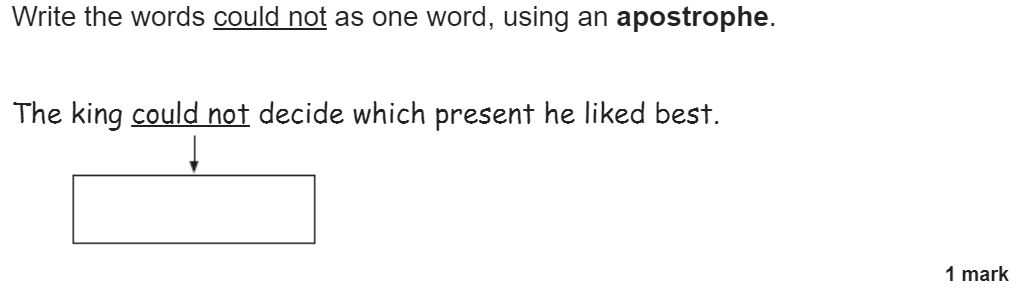 3)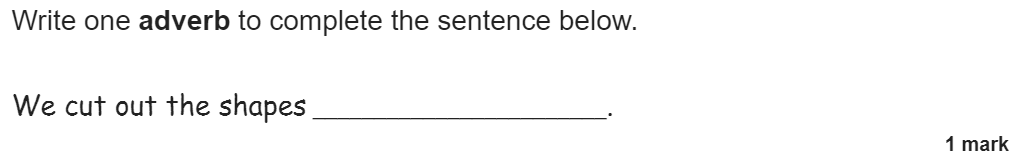 4)  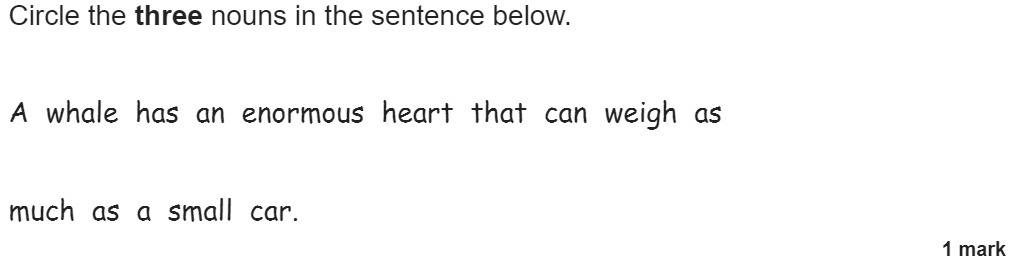 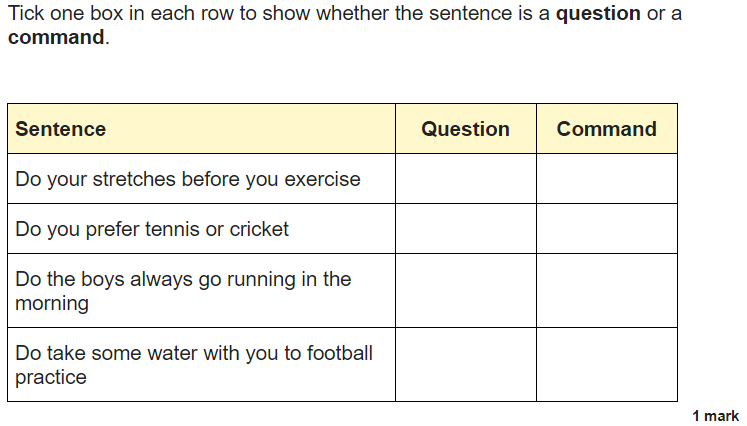 5) 6)  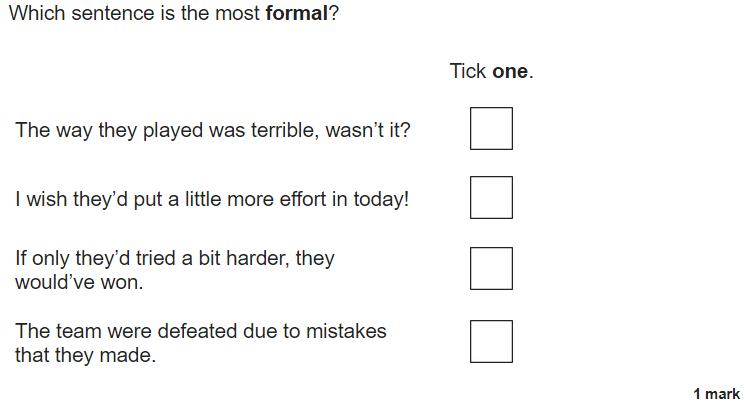 7)  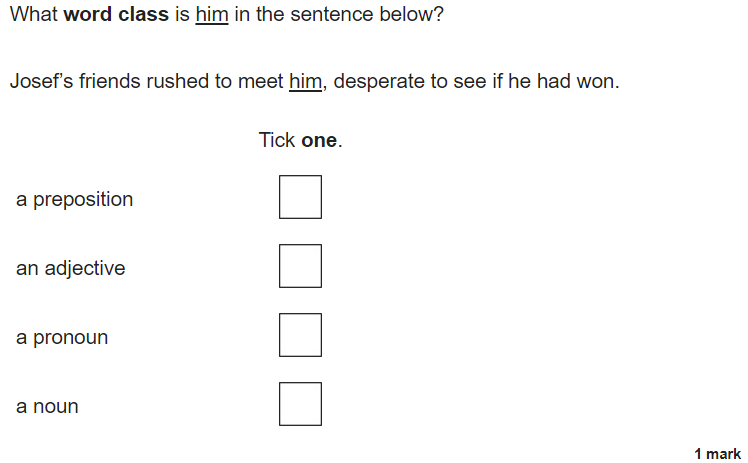 8) 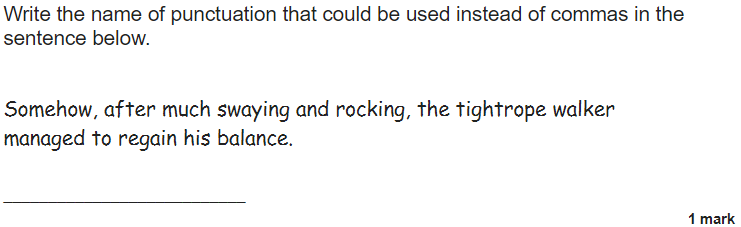 